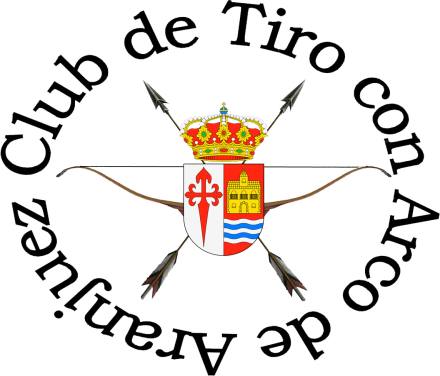 HOJA DE INSCRIPCIONRELACION DE INSCRIPCION DE PARTICIPANTESCLASE: 	SENIOR HOMBRE (SH) / SENIOR MUJER (SM) / JUNIOR (JUN) / INFANTIL (INF)DIVISION	ARCO LONGBOW (ALO) / ARCO INSTINTIVO (ARI) / ARCO COMPUESTO (ACO) / INFANTIL SIN AYUDAS (ASA) / INFANTIL CON AYUDAS (ACA)Enviar junto con la hoja de inscripción, justificante de ingreso en cuenta indicando: nº de licencia, nombre y apellidos del participante a la dirección de correo-e: arcoaranjuez@gmail.com Consultas o información vía correo-e: arcoaranjuez@gmail.com  o en los teléfonos:616 329 185	Joaquín667 052 017	MarCOMPETICIONFIESTAS DE SAN FERNANDO 2015FECHA31 DE MAYO DE 2015ORGANIZAClub Tiro con Arco de AranjuezNº CUENTAIBAN: ES21 21056065883010012152IMPORTEAdulto: 15€ / Junior-Infantil: 10€NOMBRE Y APELLIDOSCLASEDIVISIONCLUBLICENCIA